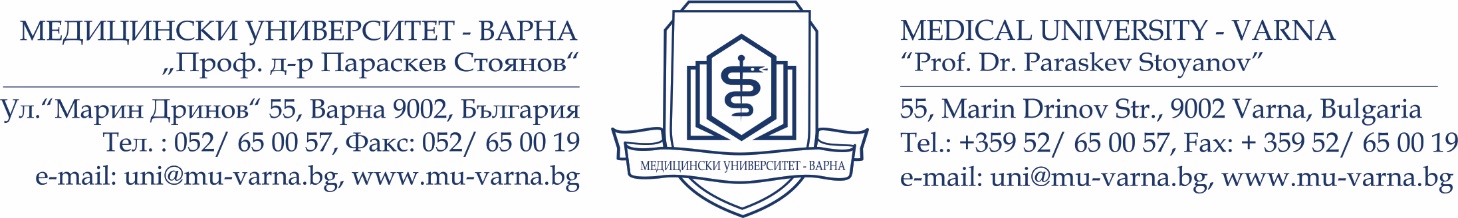 П  Р  О  Т  О  К  О  Л   № 1от заседание на научно журиДнес ………….. г., избраното с решение на ФС/ АС (Протокол № …….. / ……. г.)  и назначено със заповед на Ректора на МУ – Варна № ……/ …….. г., Научно жури по обявения конкурс в ДВ бр … / ……. г. относно заемане на академична длъжност „професор“ с кандидат ……………………. по област на висше образование ……………………., професионално направление ………….………. и специалност „………………………………….“ на своето първо заседание, на основание чл. 139, ал. 1, ал. 2, ал. 3, ал. 4 и ал. 5 от Правилника за развитието на академичния състав в МУ – Варна, взе следните РЕШЕНИЯ:Предлага и избира единодушно за Председател на НЖ:______ (вътрешен член за МУ – Варна, длъжност, три имена).Предлага и избира единодушно за рецензенти: Проф. ____ (външен/вътрешен член за МУ – Варна, длъжност, три имена) __________(външен член на МУ Варна, длъжност, три имена)__________ (външен/ вътрешен член на МУ- Варна, длъжност, три имена)Становища да изготвят: _____ (външен/ вътрешен член на МУ Варна, длъжност, три имена)_____ (външен/ вътрешен член на МУ Варна, длъжност, три имена)_____ (външен/ вътрешен член на МУ Варна, длъжност, три имена)_____ (външен/ вътрешен член на МУ- Варна, длъжност, три имена)След оценка на научната продукция на кандидата, членовете на НЖ установиха, че съответства на минималните национални изисквания  по чл.2б, ал.2 и ал.3 от Закона за развитието на академичния състав в РБ и кандидатът се допуска до участие в конкурса.Научното жури насрочи дата за провеждане на заключителното си заседание -  ______ г. от _____ ч. в _____ зала ____________________. 	Поради изчерпване на дневния ред заседанието се закрива.Заседанието се проведе не присъствено чрез конферентна връзка, а обсъждането и гласуването на членовете на Научното жури се извърши чрез съответните технически средства.__________________Председател на НЖ